Introduction:The surface of various materials, including coating, electroplating, inorganic and organic coating, cathodic treatment antirust oil corrosion prevention treatment, test the corrosion resistance of their products.Salt spray test can be divided into two kinds: neutral salt spray and acid salt spray. The difference is that the standard is different from the test method, which is called "NSS" and "CASS" test.Parameters:PRODUCT FEATURES1, Durable hard 8 mm PVC construction, anti-corrosion and easy to clean.2, Reservoirs with mixing system on stand.3, Separate heating system apart from salt testing chamber to ensure accurate result and protect circuit.4, Exposure zone lined with corrosion-resistant PVC sheets.5, Clear cover allows viewing of test conditions.6, Peaked cover prevents dripping of condensation onto samples.7, Water seal and water level protection system.8, Heated humidifying tower with air relief valve, adjustable tower tip to orient salt fog.9, Automatic DI water fills to humidifying tower.10, Digital temperature control.11, Integral over-protection on heaters.12, Low water cut-off protection on humidifying tower.Details:ModelST-60ST-90ST-120ST-160Internal dimension(W*D*H)600*400*450mm900*600*500mm1200*1000*500mm1600*1000*500mmExternal dimension(W*D*H)1070*600*1180mm1410*880*1280mm1900*1300*1400mm2300*1300*1400mmControllerTouch-tone controllerTouch-tone controllerTouch-tone controllerTouch-tone controllerTemp. rangeAmbient ~ +55℃Ambient ~ +55℃Ambient ~ +55℃Ambient ~ +55℃Temp. uniformity±2℃±2℃±2℃±2℃Temp. fluctuation±0.5℃±0.5℃±0.5℃±0.5℃Salt spray deposition1~2ml/80cm2/h1~2ml/80cm2/h1~2ml/80cm2/h1~2ml/80cm2/hSpray methodContinuous/cycles(optional)Continuous/cycles(optional)Continuous/cycles(optional)Continuous/cycles(optional)Test time 1~9999(S,M,H) adjustable1~9999(S,M,H) adjustable1~9999(S,M,H) adjustable1~9999(S,M,H) adjustableTemperature controlPID+S, S, R microcomputer integrated controllerPID+S, S, R microcomputer integrated controllerPID+S, S, R microcomputer integrated controllerPID+S, S, R microcomputer integrated controllerTemperature sensorPlatinum Resistance PT100Ω/MVPlatinum Resistance PT100Ω/MVPlatinum Resistance PT100Ω/MVPlatinum Resistance PT100Ω/MVHeating systemAll independent system, nickel-chromium alloy electric heating heaterAll independent system, nickel-chromium alloy electric heating heaterAll independent system, nickel-chromium alloy electric heating heaterAll independent system, nickel-chromium alloy electric heating heaterSpray systemTower spray device and no crystallization nozzleTower spray device and no crystallization nozzleTower spray device and no crystallization nozzleTower spray device and no crystallization nozzleMachine materialImport corrosion resistance, anti-aging, high strength PVC boardImport corrosion resistance, anti-aging, high strength PVC boardImport corrosion resistance, anti-aging, high strength PVC boardImport corrosion resistance, anti-aging, high strength PVC boardSealAdopts water seal device and no salt fog overflowingAdopts water seal device and no salt fog overflowingAdopts water seal device and no salt fog overflowingAdopts water seal device and no salt fog overflowingPower supplyAC220V ±10% 50HZAC220V ±10% 50HZAC220V ±10% 50HZAC220V ±10% 50HZControl panelInner Chamber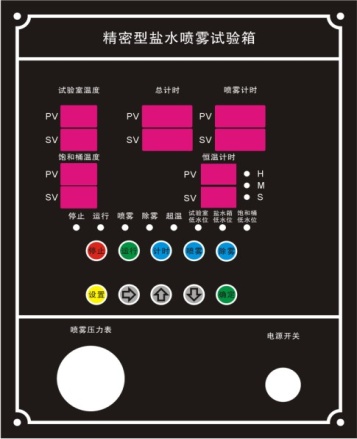 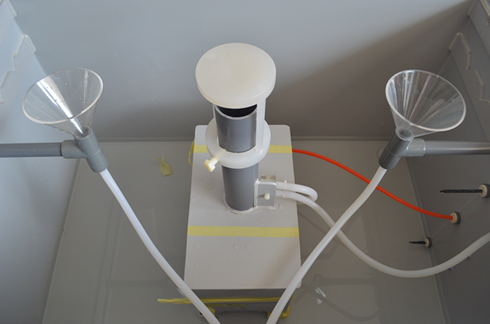 Transparent observation coverTest Sodium chloride (testing salt)                              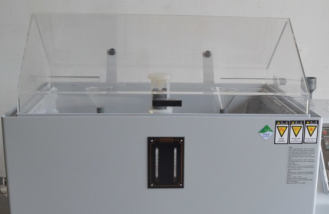 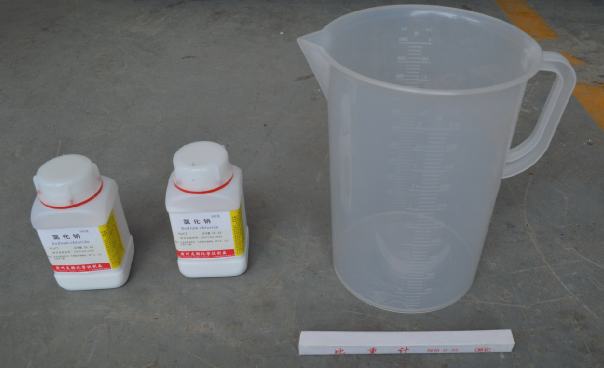 Overtemperature alarm and control valveMeasuring tank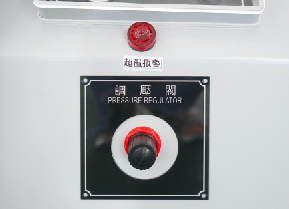 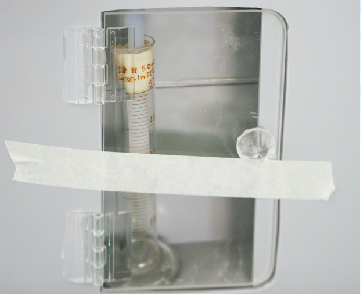 